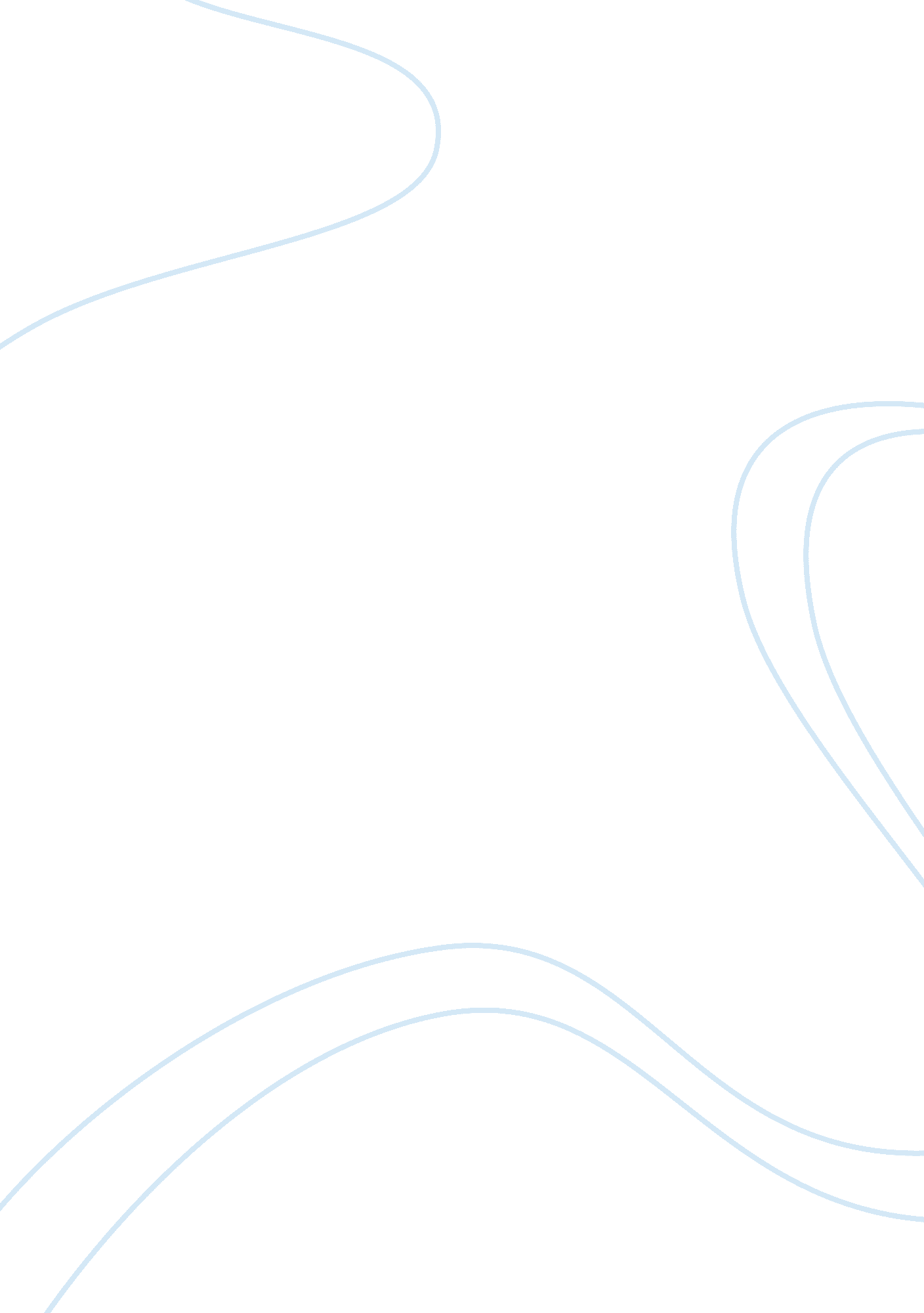 Free essay on kant moral theorySociology, Social Issues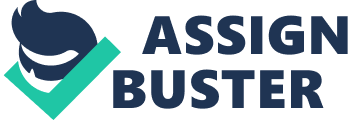 Kant’s moral theory, as many find it, is not only complicated to understand but also is impractical and its appearing as a substitute to utilitarianism is one main reason behind its popularity. Kant moral theory is all about looking into things that should be done without considering any consequences of the act. This paper discusses Kant moral theory and related aspects of the subject matter. 
Kant’s theory suggests doing things that are morally right even if they are going to bring unhappiness. Deontological nature of Kant’s moral theory advocates absoluteness which supports universal idea of ethic. According to Kant, ethics can be reflect or present by considering good moral. Kant suggests that one should consider moral and ethics and take decision based on that, while performing duty. Ethical actions should be perform by considering greatest good and justice, Thereby consideration of personal relationships and friendship should be avoided while performing duty. Kant mentioned that no end result is bad if actions are ethical and moral; moral actions helps in maintaining equality, justice for all and evade any type of discrimination (Altman). 
Kant theory support ethical absolutism that follows the central idea of good moral. People should not take decisions based on the final results and consequences, instead take decisions based on ethical goods or universal standards. Consideration of love, friends or relatives will result in different decisions for different people which will lead to discrimination. Kant ethics theory respect humanity, laws, and morality without qualifications or considering end results. Kant theory can guide individual’s about ideology but very difficult to attain and implement in practical life. People take decisions based on their consequences and follow “ greatest goods for greatest number of people” ideology. Work Cited Altman, Matthew C. Kant and Applied Ethics: The Uses and Limits of Kant's Practical Philosophy. USA: John Wiley & Sons, 2011. 